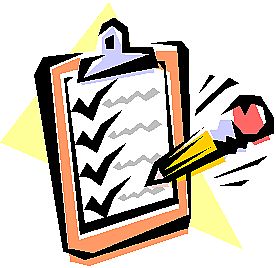 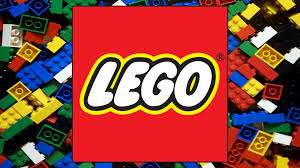 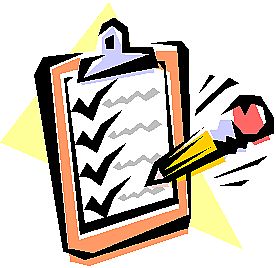 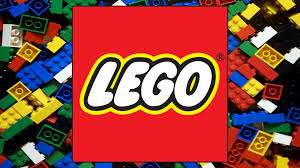 Step 1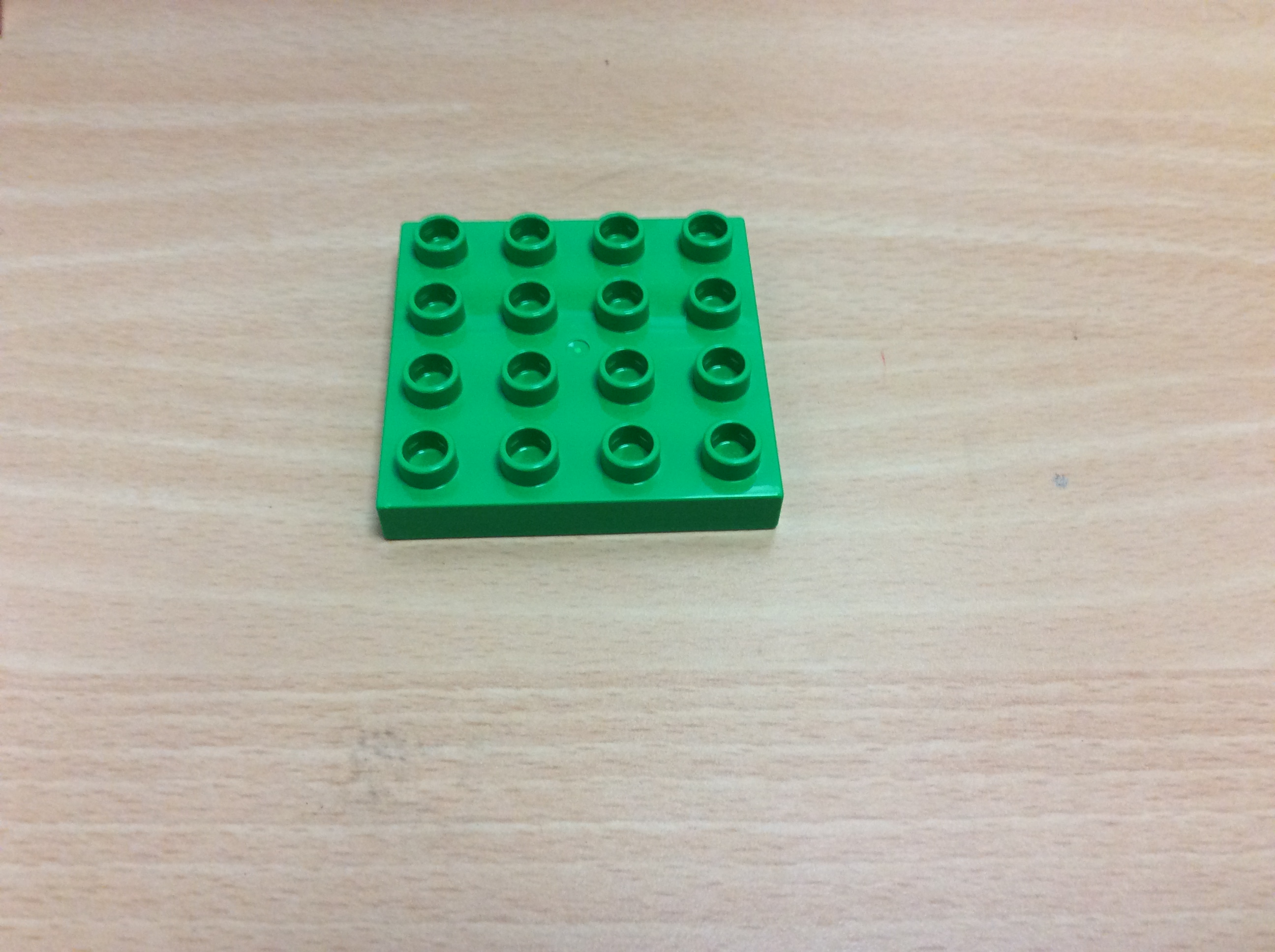 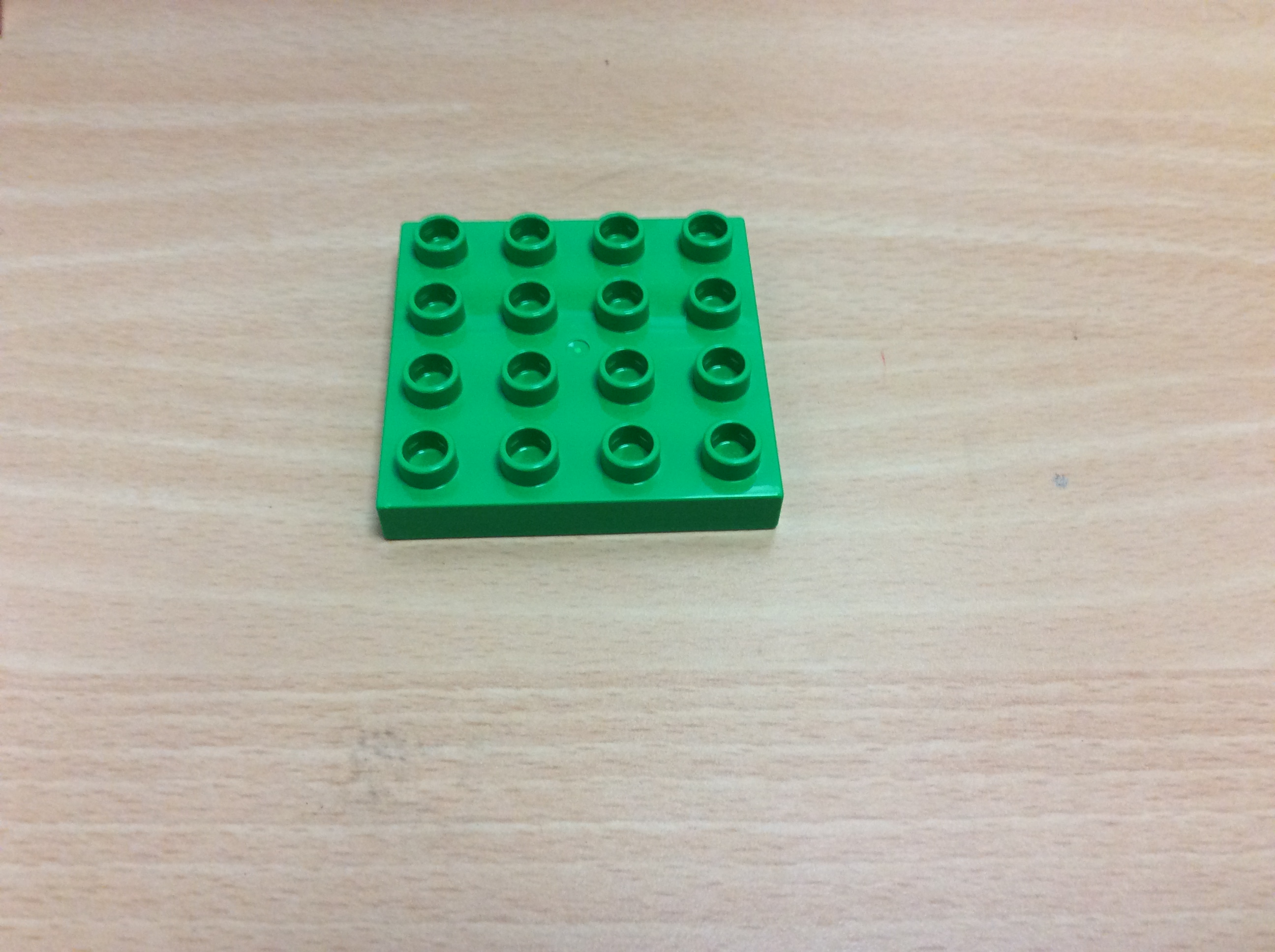 Step 2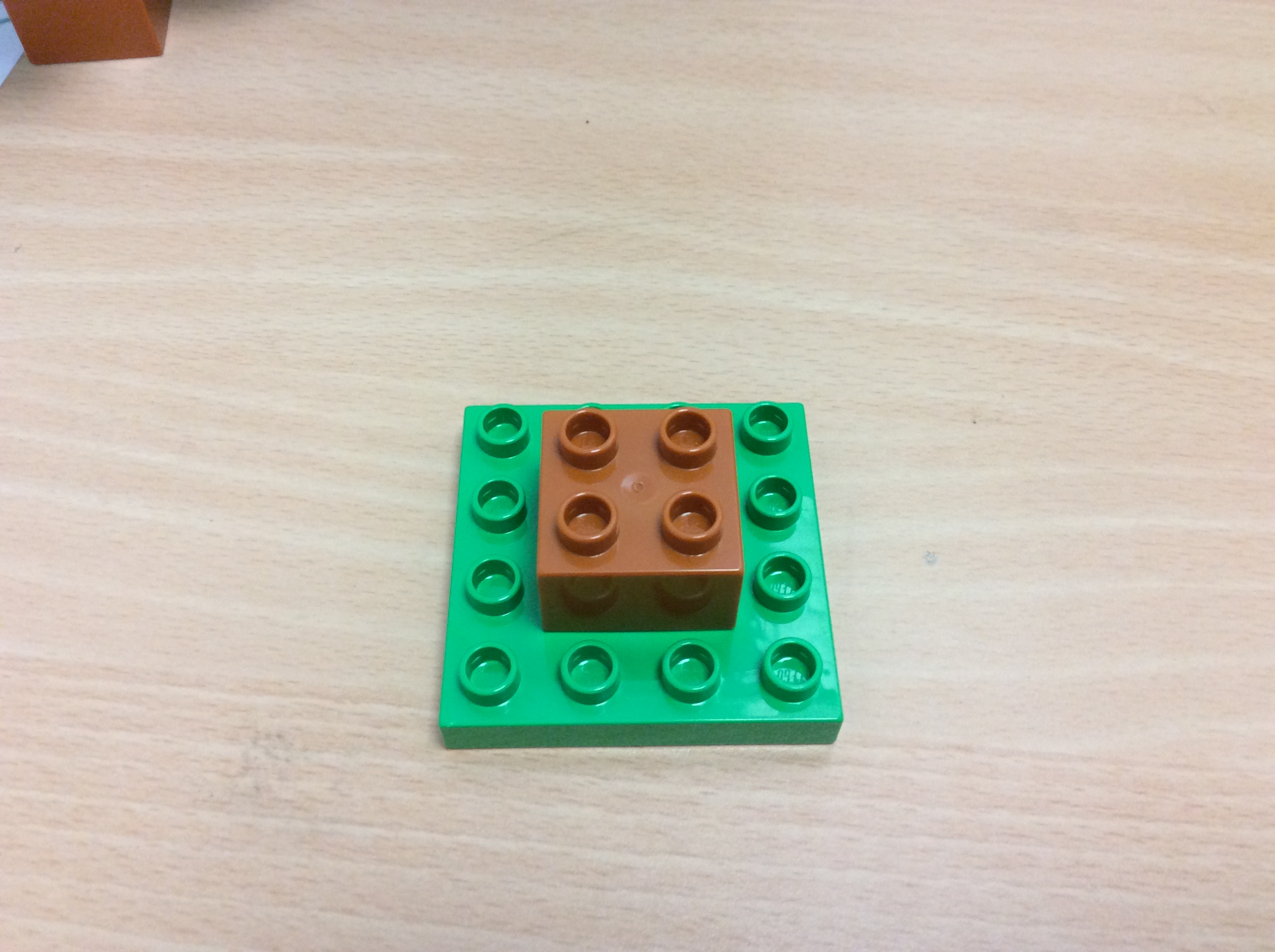 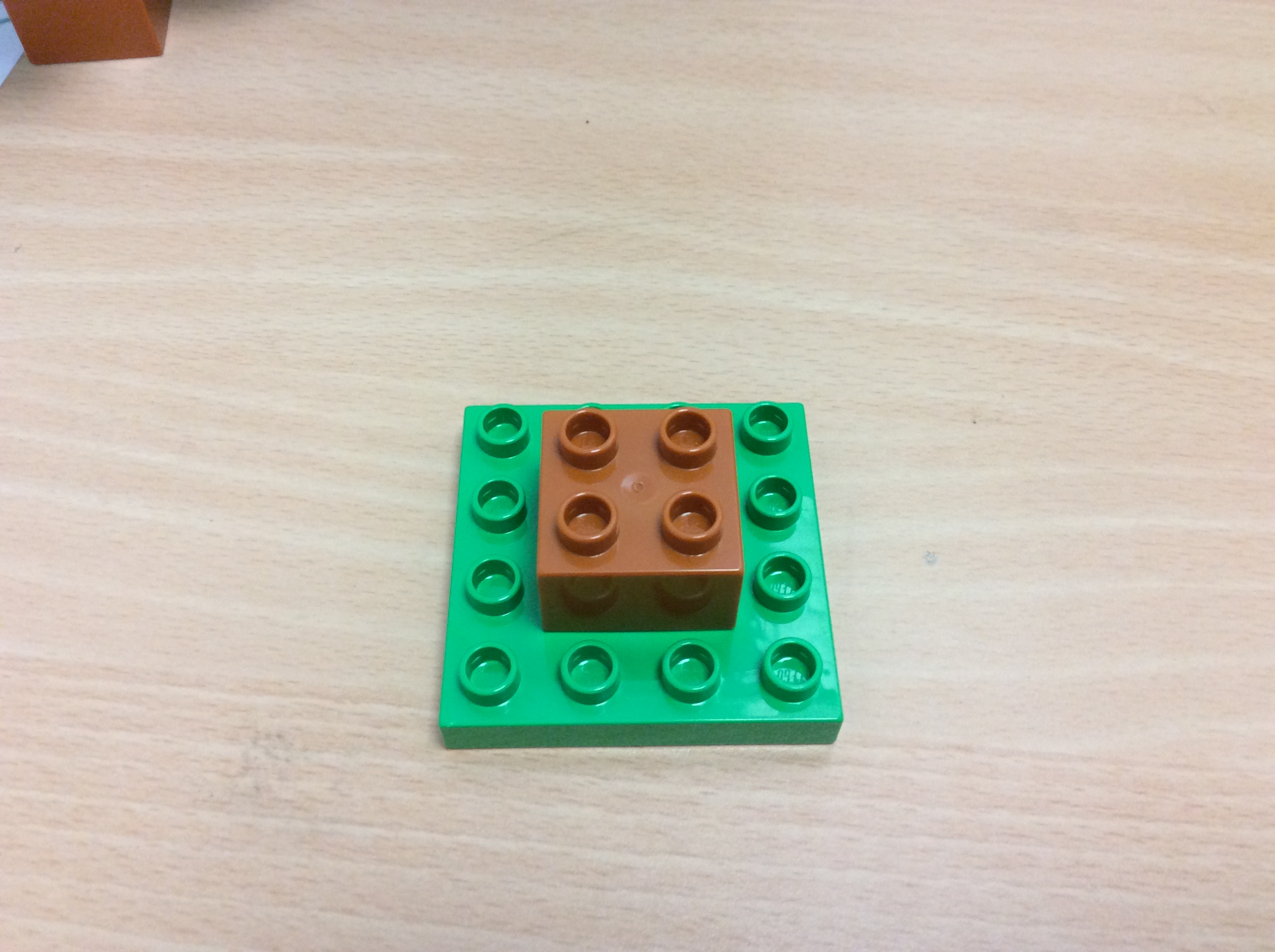 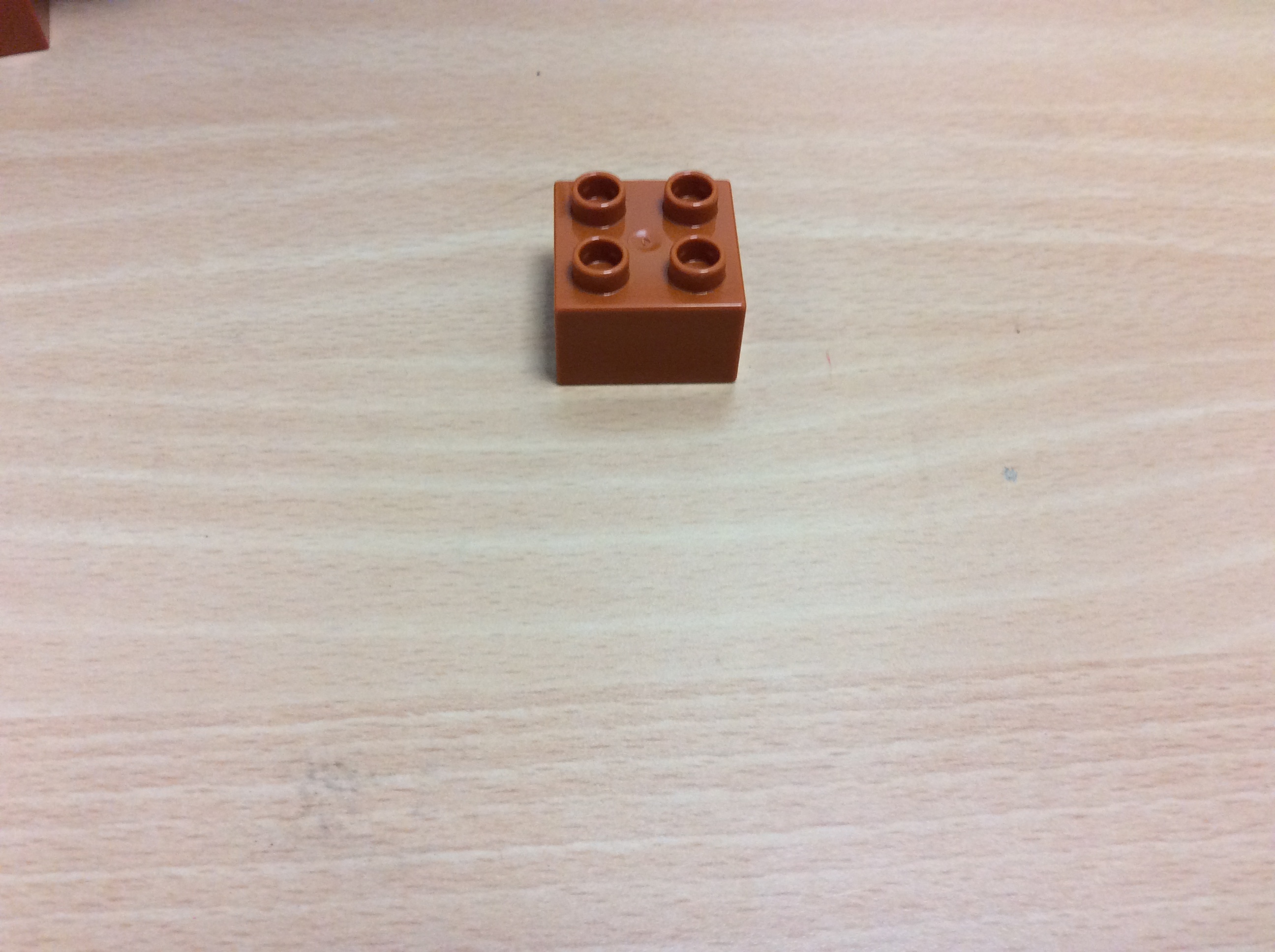 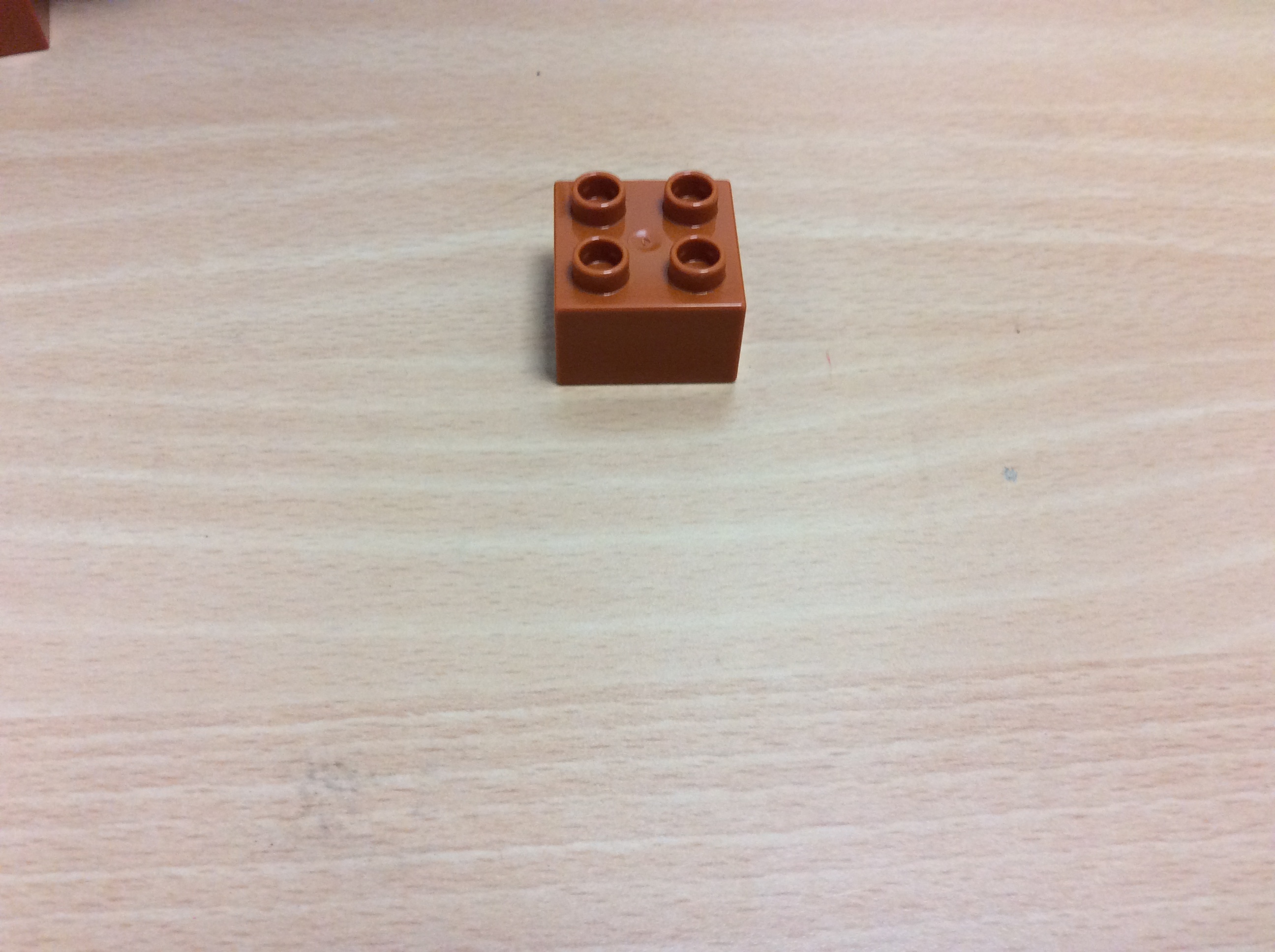 Step 3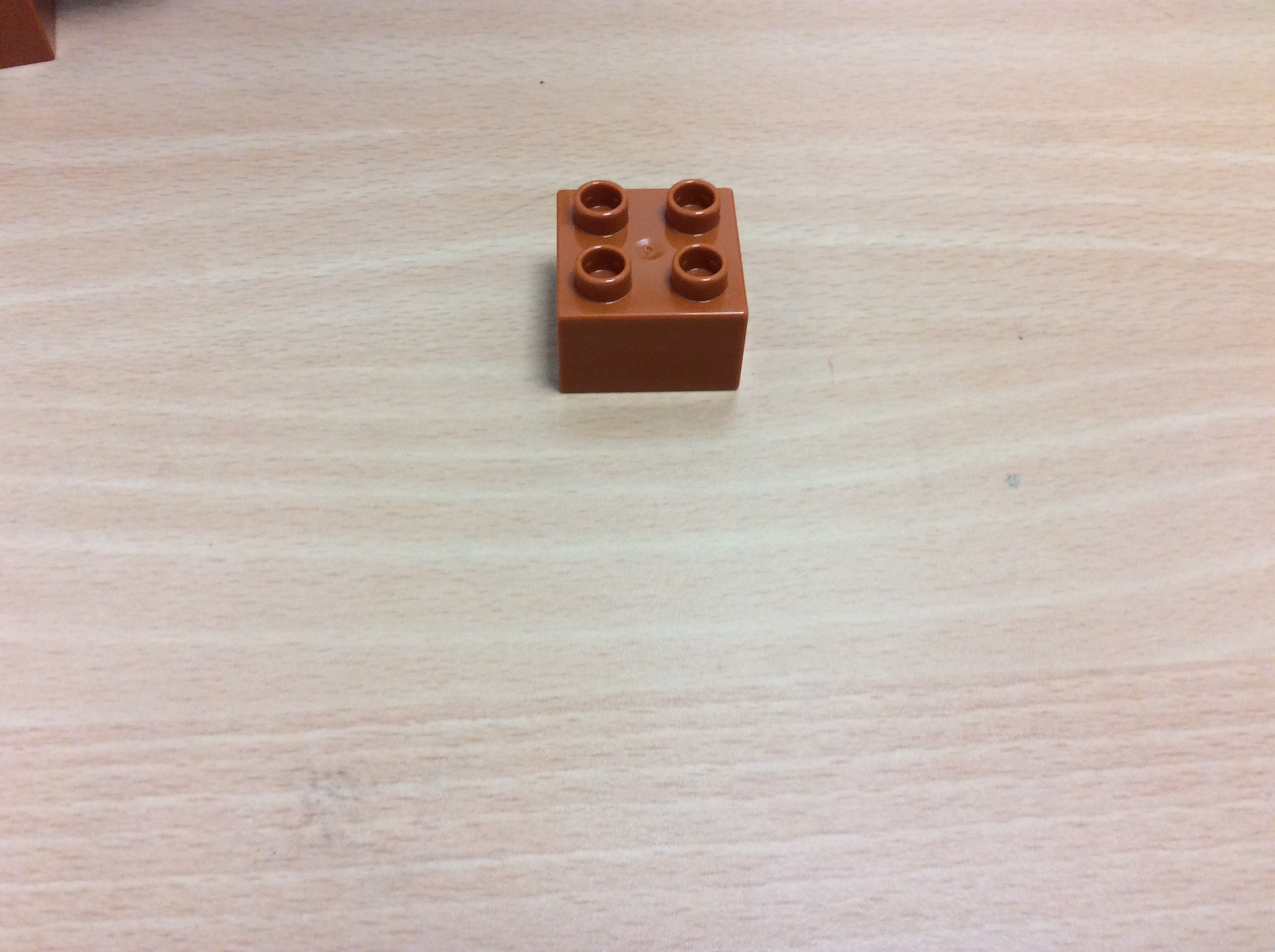 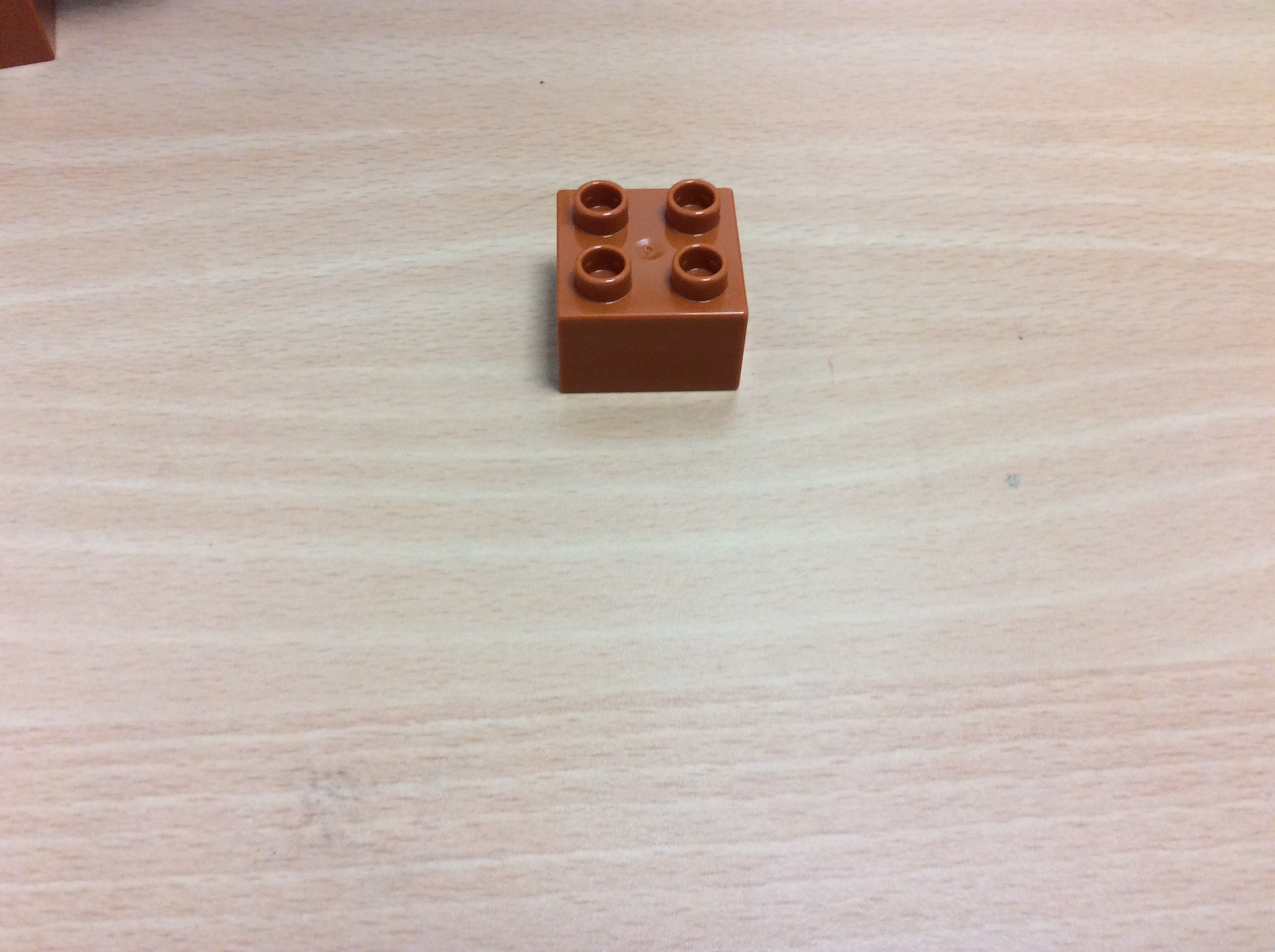 Step 4Step 5Step 6Step 7Step 8Step 9Step 10Step 11Step 12Step 13Step 14Step 15Step 16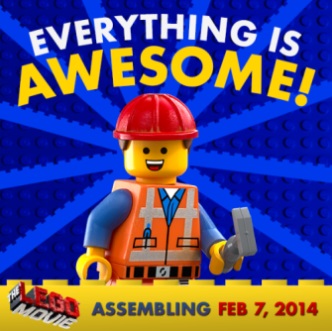 